RE: objednávka č. 20200597Dobrý den, ,
potvrzuji Vám přijetí Vaší objednávky.
Hezký den.

S pozdravem,
 

Objednávky
----------------------------------------------------------------------------
-------
 
TRIOS, spol. s r.o.
Zaneta Trnkova
Zakourilova 142
149 00 Prague 4 - Chodov
Czech Republic

www : http://www.trios.cz
e-mail : objednavky@trios.cz
phone : +420 267 914 115
mobil/SMS : 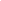 